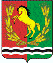 АДМИНИСТРАЦИЯ МУНИЦИПАЛЬНОГО ОБРАЗОВАНИЯ ЗАГЛЯДИНСКИЙ СЕЛЬСОВЕТАСЕКЕЕВСКОГО РАЙОНА ОРЕНБУРГСКОЙ ОБЛАСТИП О С Т А Н О В Л Е Н И Е30.01.2020	    	                ст. Заглядино		  	№ 07-пОб установлении расходного обязательства муниципального образования Заглядинский сельсовет Асекеевского района Оренбургской области В целях решения вопросов местного значения в соответствии с полномочиями, определенными Федеральным законом от 06.10.2003              № 131-ФЗ «Об общих принципах организации местного самоуправления в Российской Федерации», руководствуясь уставом муниципального образования Заглядинский сельсовет Асекеевского района Оренбургской области, ПОСТАНОВЛЯЮ:1. Установить расходные обязательства муниципального образования Заглядинский сельсовет Асекеевского района Оренбургской области на софинансирование капитальных вложений в объекты муниципальной собственности в рамках обеспечения комплексного развития сельских территорий.	2. Установить, что финансовое обеспечение расходного обязательства, указанного в пункте 1 настоящего постановления, осуществляется за счет поступающих субсидий из областного бюджета.	3. Контроль за исполнением данного постановления оставляю за собой.	4. Постановление вступает в силу со дня его подписания и распространяется на правоотношения, возникшие  с 01 января 2020 года.Глава сельсовета                                                                          Э. Н. ГарейшинРазослано: в дело, прокурору района, строительному отделу